a. ANTECEDENTES.A solicitud de la CÁMARA DE FABRICANTES DE VENTILADORES, ESTUFAS, PLANCHAS Y PRODUCTOS AFINES (en adelante CAFAVEP), METALURGICA CRIVEL S.C., AXEL S.A. y GOLDMUND S.A., el 16/04/20 el Ministro de Desarrollo Productivo, mediante Resolución Nº 171/2020 publicada en el Boletín Oficial el 17/04/20, declaró procedente el inicio de revisión de la medida dispuesta mediante la Resolución Nº 244/2015 de fecha 15 de abril de 2015 (Publicada en el Boletín Oficial el 17 de abril de 2015).del ex MINISTERIO DE ECONOMÍA Y FINANZAS PÚBLICAS, para las operaciones de exportación hacia la República Argentina de “Planchas eléctricas excluyéndose a las planchas que se conectan mediante tuberías a un generador de vapor externo” originarias de la REPÚBLICA POPULAR CHINA, mercadería que clasifica en las posiciones arancelarias de la Nomenclatura Común del MERCOSUR (N.C.M.) 8 8516.40.00.100, 8516.40.00.200 y 8516.40.00.900En virtud de lo dispuesto por la legislación vigente, la CNCE remite el presente cuestionario a los fines de recabar información relevante para la revisión referida (Cap. 7 del Decreto Nº 1393/08).b. FUNCIONES DE LA CNCE  es un organismo desconcentrado que funciona en el ámbito de la Secretaría de Industria, Economía del Conocimiento y Gestión Comercial Externa del Ministerio de Desarrollo Productivo. Su misión principal es conducir las investigaciones y el análisis del daño a la producción nacional, como consecuencia de las importaciones realizadas en las condiciones de competencia desleal definidas por el Artículo VI del Acuerdo General sobre Aranceles Aduaneros y Comercio (GATT), en el marco de las leyes y normas reglamentarias que regulan su aplicación en  y actuar como autoridad de aplicación de la legislación específica o como órgano asesor de esa Secretaría.El Acuerdo Relativo a la Aplicación del Artículo VI del Acuerdo General sobre Aranceles Aduaneros y Comercio de 1994 establece las normas para la aplicación de los derechos antidumping y la posibilidad de que las Resoluciones que lo apliquen sean revisadas. Este Acuerdo fue ratificado por el Congreso Nacional por la Ley 24.425. Respecto al pedido de revisión, su aplicación es pertinente, de acuerdo a lo establecido en el art. 11.3 del mismo cuerpo legal, que establece que “todo derecho antidumping definitivo será suprimido, a más tardar, en un plazo de cinco años contados desde la fecha de su imposición (o desde la fecha del último examen, realizado de conformidad con el párrafo 2 del art. 11 del Artículo VI del Acuerdo General sobre Aranceles Aduaneros y Comercio de 1994, si ese examen hubiera abarcado tanto el dumping como el daño, o del último realizado en virtud del presente párrafo), salvo que las autoridades, en un examen iniciado antes de esa fecha por propia iniciativa o a raíz de una petición debidamente fundamentada hecha por o en nombre de la rama de producción nacional con una antelación prudencial a dicha fecha, determinen que la supresión del derecho daría lugar a la continuación o la repetición del daño y del dumping. El derecho podrá seguir aplicándose a la espera del resultado del examen.”El informe de  es un elemento importante en la decisión que luego adopta el Ministro de Desarrollo Productivo.En caso de estar interesado en disponer de copia de la legislación aplicable, se ruega solicitarla a  o consultarla directamente a través de INTERNET a la dirección: https://www.argentina.gob.ar/cncec. INFORMACION GENERAL E INSTRUCCIONESc.1. Términos utilizados en el cuestionario.c.1.1.	Producto: el producto considerado son las planchas eléctricas excluyéndose a las planchas que se conectan mediante tuberías a un generador de vapor externo, que en adelante será denominado genéricamente como planchas eléctricasc.1.2.Producto investigado (Importaciones sujetas a medidas, Importaciones objeto de medidas):  Es el producto considerado originario de REPÚBLICA POPULAR DE CHINA.c.1.3.	El origen objeto de medidas es: REPÚBLICA POPULAR DE CHINA, que en adelante será denominado indistintamente como China.c.1.4.	Importaciones no sujetas a medidas: es el producto considerado originario de otros países distintos a China.c.1.5.	Producto Nacional: es el producto considerado producido en c.2. Período de información solicitada: el período tomado en cuenta para el análisis del daño se extiende desde el 01/01/2017 hasta el 31/03/2020 (3 años y fracción), solicitándose en forma adicional información anual para 2013, 2014, 2015 y 2016.De no disponer de información completa para algún período, provea la información disponible, señale el período que ésta abarca y efectúe una estimación, especificando la metodología empleada. Además, no deberá dejar casilleros vacíos al momento de proporcionar información. Por ejemplo, si un producto dejó de fabricarse a partir de 2015, los casilleros correspondientes a los períodos subsiguientes deberán cruzarse con una línea.c.3.	La información suministrada en este cuestionario deberá estar sustentada por la documentación pertinente, quedando sujeta a verificación por parte de  respecto se señala que los resultados de las verificaciones “in situ” son fundamentales para la determinación que debe emitir el Directorio de esta CNCE en la instancia final de la presente investigación. Para facilitar dicha verificación, se solicita se conserven los papeles de trabajo y demás documentos utilizados en la preparación de este cuestionario. Asimismo, guarde una copia del mismo, para que sirva de referencia en caso que el staff de  lo contacte por alguna pregunta durante el curso de la investigación.c.4. Confidencialidad de  momento de remitir este cuestionario a , podrá requerirse el tratamiento confidencial para la información que se considere de tal carácter, individualizándola claramente mediante la leyenda “CONFIDENCIAL” en el ángulo superior derecho de cada página, justificando la necesidad del mencionado tratamiento y suministrando un resumen público de dicha información, conforme lo prescripto por la legislación vigente. La INFORMACIÓN CONFIDENCIAL deberá acompañarse EN SOBRE SEPARADO individualizado con la leyenda “CONFIDENCIAL”.Para obtener información más detallada respecto de la información que podría revestir tal carácter, así como de los respectivos resúmenes públicos se sugiere consultar al abogado asignado a la investigación o a la siguiente dirección: https://www.argentina.gob.ar/cnce/procedimientos/confidencialidadEn el supuesto que se cumplimenten los recaudos descritos,  podrá conferir el tratamiento confidencial solicitado. El mismo alcanzará a los datos presentados con tal carácter y no a las cifras aproximadas que pudieran obtenerse a partir de análisis o suposiciones efectuados por las partes. Adicionalmente, se deja constancia que esta Comisión se reserva el derecho de efectuar con carácter público en sus informes y/o determinaciones, consideraciones cualitativas respecto de las comparaciones entre variables a las que se les hubiere conferido tratamiento confidencial. Asimismo, podrá consignar con carácter público los datos agregados de las variables confidenciales, salvaguardando la información de cada una de las empresas que revista dicho carácter.c.5.	Si su empresa está vinculada (es filial, controlante, etc.) con otra/s empresa/s productora/s del producto nacional, deberá presentar un cuestionario adicional por cada una de dichas empresas, indicando el tipo de relación existente. En caso de que la información de dos o más empresas esté consolidada y disponible para su verificación, se podrá responder en un solo cuestionario.c.6.	Conteste a cada una de las preguntas incluidas en el cuestionario y complete los cuadros correspondientes. Si cierta información no está disponible en sus registros según lo solicitado, confeccione estimaciones, indicando los datos así obtenidos con un supraíndice “e” (por ejemplo: $120e). Indique además la metodología de estimación utilizada.c.7.	Cualquier comentario y explicación adicional podrá ser proporcionado en el espacio otorgado o en hojas separadas.c.8.	Cada hoja del cuestionario debidamente contestado, así como toda otra información que se anexe al mismo, deberá llevar la firma en original del responsable o representante legal de la empresa y la respectiva aclaración o sello. En tal sentido, en caso de no haberlo realizado anteriormente, deberá acompañar la documentación que acredite el carácter invocado por el firmante del Cuestionario, en copia simple y firmada en cada una de las hojas por el representante legal o apoderado. El poder otorgado en el extranjero deberá contar con legalización del Ministerio de Relaciones Exteriores y Culto de  o, en su caso, Apostilla en los términos de  de  de 1961.c.9.	Se solicita que se presente este Cuestionario a través de soportes magnéticos. No se deberá modificar la estructura de los formularios (se pueden agregar renglones pero no redefinir las preguntas, como tampoco agregar columnas a los cuadros del anexo). La mencionada presentación en soporte magnético no exime de la presentación impresa del cuestionario debidamente firmado en cada uno de sus folios.c.10. Idioma de la información. Cuando la información se acompañe en idioma extranjero, deberá adjuntarse su respectiva traducción efectuada por traductor público nacional matriculado, y legalizada por el colegio correspondiente, conforme lo establecido por el artículo 28 del régimen de Procedimientos Administrativos -Ley N° 19.549, Decreto Reglamentario N° 1759/72, T.O. 2017.-.c.11. Domicilio constituido: Quienes se acrediten como partes interesadas en la presente investigación deberán constituir domicilio especial en  de Buenos Aires, en los términos del artículo 19 del Decreto Nº 1759/72, reglamentario de  de Procedimientos Administrativos.1. INFORMACIÓN GENERAL DE 1.1. Datos de 1.2. Nombre del responsable técnico en la elaboración de las respuestas al presente cuestionario:Escriba texto aquí.1.3. Describa el objeto social de su empresa, aclarando cuál es su actividad económica principal:Escriba texto aquí.1.4. Indique la fecha de inicio de actividades de la empresa y de la exportación de planchas eléctricas:Escriba texto aquí.1.5. Realice una síntesis de la estructura corporativa de su empresa, incluyendo casa matriz, subsidiarias y vinculadas que estén relacionadas con producto, tanto en el mercado doméstico como en el de exportación. En caso de haberse registrado cambios durante el período de información solicitado o de haberse decidido realizarlos en el futuro próximo, por favor infórmelos.Escriba texto aquí.1.6. Detallar los vínculos financieros o contractuales con cualquier otra empresa que estén relacionados con la producción, ventas, licencias, certificados, etc. de planchas eléctricas.Escriba texto aquí.1.7. Explique de qué manera se toman las decisiones relativas a las transacciones externas de cada unidad/filial de la firma (decisión de la casa matriz, decisiones individuales de las filiales, etc.).Escriba texto aquí.En mi carácter de responsable legal de la firmar cuyos datos se consignan en el presente cuestionario, declaro que toda la información que se suministra es completa y veraz. Asimismo, declaro conocer que la información que se consigna podrá ser verificada por parte del personal técnico de , previo consentimiento de la empresa.Finalmente, autorizo a la digitalización del presente por parte de la CNCE.En razón de lo expuesto, acompaño la documentación que acredita el carácter invocado.Firma ______________________Aclaración ______________________Cargo ______________________Tenga presente que algunas de las preguntas de este cuestionario le requerirán una comparación entre la situación actual y la previa a 2013.2. PRODUCTO 2.1. ¿Exporta su empresa a Argentina más de un tipo/modelo de planchas eléctricas?SI_____	NO_____En caso afirmativo, en el Cuadro N° 1 detalle los distintos detalle los distintos modelos de planchas eléctricas que exporta, agrupados por líneas de productos, indicando para cada período su participación porcentual en el monto total de ventas de planchas eléctricas. En el mismo Cuadro señale las características físicas y técnicas distintivas de cada modelo de planchas eléctricas (por ej.: longitud total, peso, ancho nominal, cantidad de dientes, etc.).Asimismo, informe si las planchas eléctricas están sujetas a normas técnicas, de seguridad, de aseguramiento de la calidad (certificadas y no certificadas), licencias de fabricación o aprobaciones técnicas de sus clientes. Si está sujeto a otro tipo de normas, como las de protección del medio ambiente, especifíquelas. Aclare también los beneficios para el usuario de aplicar ciertas normas, y quiénes de sus demandantes exigen  el cumplimiento de las mismas.Si su respuesta es negativa, cruce dicho cuadro con una línea.A continuación realice una descripción física y técnica de las planchas eléctricas exportadas por su empresa (tanto si su respuesta es positiva o negativa).__________________________________________________________________________________________________________________________________________________________________________________________________________________________________________________________________________________________________________________________________________________________________________________________________________________________________________________________________________________________________________________________________________________________________________________________________________________________________________________________________________________________________________________________________________________________________________________________________En ambos casos, resultaría útil que adjunte los folletos o manuales técnicos técnicos y listados de códigos de producción y facturación de producto.2.2. ¿Ha variado el modelo de planchas eléctricas que su empresa exporta a Argentina a partir de 2013? 								SI______	NO______En caso afirmativo describa dichos cambios e indique la razón de los mismos.Escriba texto aquí.2.3. Describa su proceso productivo de planchas eléctricas en forma detallada. Explicar si su proceso productivo se realiza: a) en serie (“fabricación estándar”) o b) a pedido (“productos especiales”). Además, indique sólo si se han producido cambios en el proceso de producción de planchas eléctricas a partir de 2013 y descríbalos en forma detallada. Si no se han producido cambios, cruce con una línea el espacio siguiente.Escriba texto aquí.2.4. Informar códigos, marcas, modelos y otros datos que permitan la identificación del  planchas eléctricas exportadas por su empresa entre las operaciones de importación / exportación. Escriba texto aquí.3. MERCADO3.1. Realice una breve síntesis de los cambios ocurridos en el mercado de China de las planchas eléctricas consideradas durante el período de información solicitada. De existir diferencias entre los mercados de los distintos productos, aclárelas.3.1.1. Cambios en la composición y características de la demanda (factores que influyeron en dichos cambios; nuevos requerimientos técnicos, etc.):Escriba texto aquí.3.1.2. Cambios en la oferta (nuevos participantes; formas de comercialización especiales – licitaciones –, etc.):Escriba texto aquí.3.1.3. Acontecimientos que modificaron la dinámica habitual del mercado:Escriba texto aquí.3.2. Comente su apreciación sobre el mercado mundial de  planchas eléctrcias, informando todos o algunos de los siguientes aspectos:-Principales productores y/o exportadores (países y empresas)Escriba texto aquí.-Estructura de la oferta (concentrada, atomizada, etc.)Escriba texto aquí.-Mecanismo de formación de precios y forma habitual de cotizaciónEscriba texto aquí.-Otros aspectos relevantes del mercado internacionalEscriba texto aquí.Si conoce alguna publicación que contenga información sobre este mercado o, particularmente, sobre cotizaciones internacionales, acompáñela o indique sus referencias bibliográficas:Escriba texto aquí3.3. En relación al mercado mundial, se le solicita que complete el Cuadro Nº 6 con series de precios internacionales de los productos considerados. Indique a continuación la fuente de dicha información y, si conoce alguna publicación que brinde información sobre cotizaciones internacionales, acompáñela o indique sus referencias bibliográficas.Escriba texto aquí.3.4. Indique las marcas de las planchas eléctricas que su empresa exporta a Argentina. Distinga el tipo de marca de acuerdo a las siguientes definiciones:•	Marca Internacional: Es aquella marca que se comercializa internacionalmente, sin barreras geográficas.•	Marca Regional: Se refiere a aquella marca con presencia en un conjunto de países acotados geográficamente.•	Marca Nacional: Se refiere a aquella marca que sólo se comercializa dentro de las fronteras del país.•	Marca Local: Es aquella marca que es comercializada sólo en parte del país.Además, indique si alguna/s de la/s marca/s enumerada/s en el punto anterior es/son producidas bajo licencia, o qué otro tipo de acuerdo o contrato suscribió con sus propietarias. Especifique el tipo de licencia (de producto, del proceso de producción, etc.). Indique la duración y vigencia de dichos contratos, si tiene otros en trámite o gestionados que hayan sido denegados.Si su empresa cobra royalties, u otro tipo de transferencias, indíquelo cuando complete la información sobre costos.Escriba texto aquí3.5. Indique si las planchas eléctricas exportadas por su empresa cuenta con prestigio de marca. En caso afirmativo exponer los motivos por los cuales se constituye dicho prestigio de marca y estimar a cuánto asciende un eventual diferencial de precio en función del mismo. Escriba texto aquí.Asimismo, y caso de existir prestigio de marca, en la Tabla que sigue a continuación indique los factores (marcando con una X) que inciden a tales efectos:En caso de marcar más de un factor, indique por orden cuales son los más importantes.3.6. En relación a la evolución de los precios internacionales de las planchas eléctricas, detalle los elementos que inciden en dicha evolución especificando cómo ha sido la misma en el período investigado y cuáles son sus perspectivas en el futuro cercano. De existir diferencias entre los mercados de los distintos productos, aclárelas.Escriba texto aquí.4. Capacidad de Producción, Producción, Ventas al Mercado Interno, Exportaciones, Existencias y Precios4.1. En el Cuadro Nº 2 informe los volúmenes anuales (en unidad) de capacidad de producción, producción y exportaciones de planchas eléctricas totales de China, durante el período de información solicitado. 4.2. En el Cuadro Nº 3 informe, los volúmenes anuales (en unidad) de capacidad de producción, producción, ventas al mercado interno, exportaciones a Argentina y al resto de los destinos (desagregando los más importantes) y existencias (al cierre de cada período) de planchas eléctricas  de su empresa. Por capacidad de producción se entiende a aquella que se obtiene mediante el funcionamiento a pleno del establecimiento. 4.3. Indique si tiene en ejecución proyectos de inversión tendientes a modificar su capacidad de producción o a introducir mejoras de productividad, calidad, etc. Explique brevemente en qué consisten estos proyectos y su grado de avance, brindando toda información relevante para evaluar el potencial de crecimiento de su empresa. Señale las fechas tentativas para su puesta en marcha y los montos involucrados. Indique cuáles son los factores de decisión de sus inversiones (cambios de modelo, de potencias, obtención de marca, expectativas de aumento de la demanda, etc.)Escriba texto aquí.4.4. En los Cuadros Nº 4.1 y 4.2, informe en forma mensual para cada uno de los modelos de planchas eléctricas (secas y a vapor), sus exportaciones a Argentina, y a sus principales destinos en unidad y valor FOB.4.5. En los Cuadros N° 5 informe en forma mensual los precios de sus exportaciones de planchas eléctricas hacia Argentina, según el modelo/artículo.4.6. Indique las condiciones de pago más comunes otorgadas a sus principales clientes de planchas eléctricas en Argentina. Si las condiciones de pago con un cliente en particular han cambiado a partir de 2013, detállelas e indique sus causas.Escriba texto aquí.5. CLIENTESDeberá proveer un listado de sus clientes de planchas eléctricas en Argentina, donde se indique la importancia relativa de cada uno de ellos en el total de exportaciones de la empresa a nuestro país en 2019. Dicho listado deberá comprender al conjunto de clientes que totalicen, como mínimo, un 50 % de las ventas o alternativamente a los veinte (20) principales, indicando en este caso el monto de ventas involucrado. De ser posible, junto a cada cliente especificar su actividad y el tipo de empresa (PyMES, grandes empresas, comercio mayorista, minorista, hipermercado, etc.). En caso de que la importancia de los clientes haya variado sustancialmente, realizar dos listados en los cuales se refleje la situación previa y posterior al cambio estructural de sus compradores. 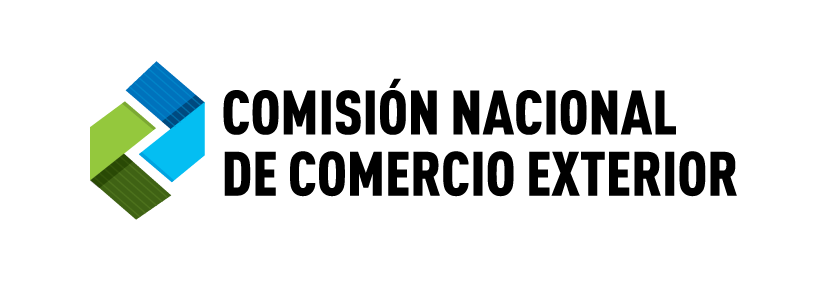 CUESTIONARIO PARA EL EXPORTADORINVESTIGACIÓN RELATIVA A LA REVISIÓN DE LA MEDIDA ANTIDUMPING APLICADA A LA IMPORTACIÓN DE PLANCHAS ELÉCTRICAS EXCLUYÉNDOSE A LAS PLANCHAS QUE SE CONECTAN MEDIANTE TUBERÍAS A UN GENERADOR DE VAPOR EXTERNO ORIGINARIAS DE REPÚBLICA POPULAR DE CHINAExpediente CNCE Nº EX-2020- -03595237- -APN-DGD#MD(EX-2020- 03919659-APN-DGD#MD)Nota: Para cualquier consulta concerniente al presente cuestionario o relacionada con la investigación, contáctese con los siguientes miembros del staff de :Tel. 4349-3961/62ANDREA DI PAOLO, abogada (e-mail andrea.dipaolo@ cnce.gov.ar)Para temas relacionados con aspectos formales y de procedimiento.NATANAEL CONTRERAS, economista (e-mail natanael.contreras@ cnce.gov.ar)Para temas relacionados con información económica.FERNANDO BASTA, contador púbico (e-mail fernando.basta@ cnce.gov.ar)Para temas relacionados con información financiera, contable y de costos.Razón social:DomicilioCUIT:Real:e-Mail:Legal:Página Web:Constituido:Fax:Teléfonos:ProductoNombre de la MarcaTipo de MarcaLicencia u otro Tipo de AcuerdoDuración
y VigenciaFactorDurabilidadPrestacionesTrayectoria del fabricantePublicidadOrigenNombre del ClienteDirección% s/Vtas Totales (en unidad)Tipo de EmpresaNivel Comercial